Infant Son HahnAugust 13, 1906 – August 14, 1906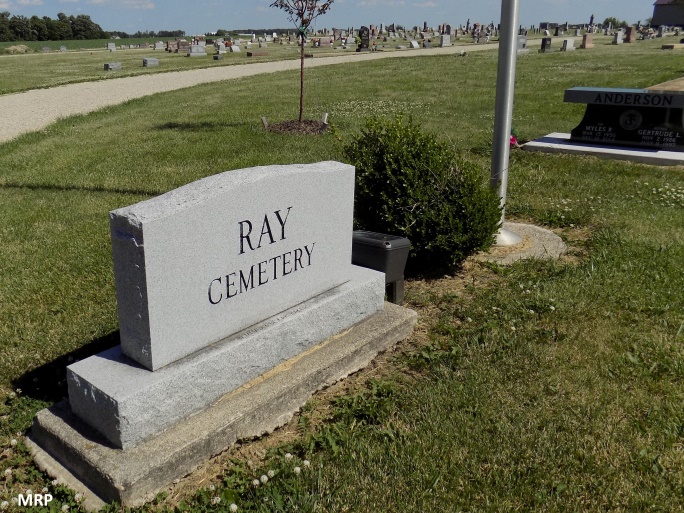 Info from Karin KingThe infant child of Mr. and Mrs. James Hahn, who reside in the south part of the city, was buried this morning at the Ray cemetery near Monroe. The child died last evening.Decatur Democrat, Adams County, Indiana (a weekly newspaper) Thursday, Aug. 16, 1906*****The funeral services for the infant son of Mr. and Mrs. James Hahn, occurred at their home, on South Fifth street, Tuesday. Short services at the house at 10 o'clock, was conducted by Rev. D. B. Reckard, after which the remains were taken east of Monroe, for burial, the former home of the parents.Decatur Democrat, Adams County, Indiana (a weekly newspaper); Thursday, Aug. 16, 1906*****Indiana, Death Certificates, 1899-2011Name: Infant Mr and Mrs J HahnGender: MaleRace: WhiteAge: 1 dayBirth Date: Aug. 13, 1906Birth Place: Decatur IndaDeath Date: 14 Aug 1906Death Place: Decatur, Adams , Indiana, USAFather: James HalmMother: Lena DehlBurial: Aug. 14, 1906; Ray Cem.